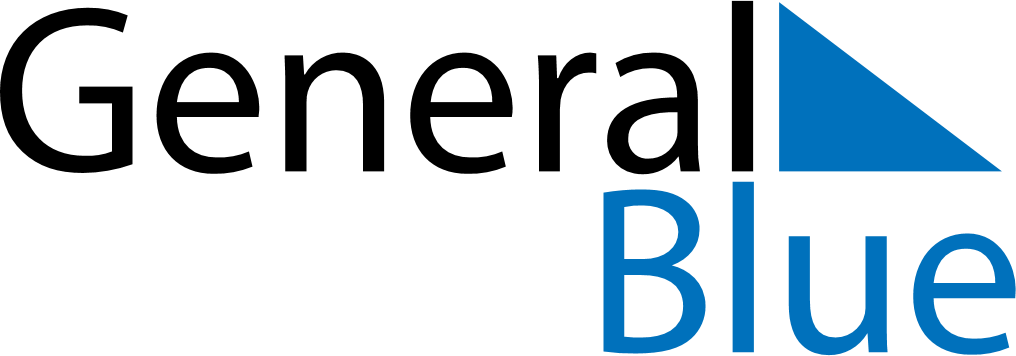 Weekly CalendarNovember 5, 2023 - November 11, 2023Weekly CalendarNovember 5, 2023 - November 11, 2023Weekly CalendarNovember 5, 2023 - November 11, 2023Weekly CalendarNovember 5, 2023 - November 11, 2023Weekly CalendarNovember 5, 2023 - November 11, 2023Weekly CalendarNovember 5, 2023 - November 11, 2023Weekly CalendarNovember 5, 2023 - November 11, 2023SundayNov 05SundayNov 05MondayNov 06TuesdayNov 07WednesdayNov 08ThursdayNov 09FridayNov 10SaturdayNov 115 AM6 AM7 AM8 AM9 AM10 AM11 AM12 PM1 PM2 PM3 PM4 PM5 PM6 PM7 PM8 PM9 PM10 PM